Quinton Bemiller - Clarity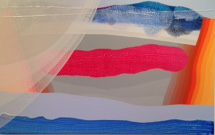                  Oasis, 2016
                  acrylic on canvas over panel
                  30 in. x 47 in.
                  $3800..                 Oasis, 2016
                  acrylic on canvas over panel
                  30 in. x 47 in.
                  $3800..                 Oasis, 2016
                  acrylic on canvas over panel
                  30 in. x 47 in.
                  $3800..2.2.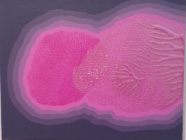                    Glow, 2016                   acrylic on canvas over panel                   11 in. x 14 in.                   $800..                   Glow, 2016                   acrylic on canvas over panel                   11 in. x 14 in.                   $800..                   Glow, 2016                   acrylic on canvas over panel                   11 in. x 14 in.                   $800..3.3.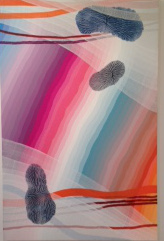                   Capricorn, 2016                   acrylic on canvas over panel                   47 in. x 30 in.                   $3800.                  Capricorn, 2016                   acrylic on canvas over panel                   47 in. x 30 in.                   $3800.                  Capricorn, 2016                   acrylic on canvas over panel                   47 in. x 30 in.                   $3800.4.4.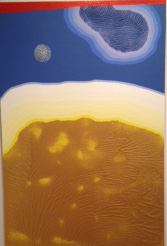                    Today is Tomorrow, 2016                   acrylic on canvas over panel                   36 in. x 24 in.                   $2800.                   Today is Tomorrow, 2016                   acrylic on canvas over panel                   36 in. x 24 in.                   $2800.                   Today is Tomorrow, 2016                   acrylic on canvas over panel                   36 in. x 24 in.                   $2800.5.5.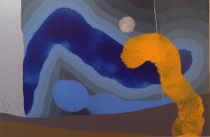                  Exploring the Night, 2016                   acrylic on canvas over panel                   24 in. x 36 in.
                   $2,800.                 Exploring the Night, 2016                   acrylic on canvas over panel                   24 in. x 36 in.
                   $2,800.                 Exploring the Night, 2016                   acrylic on canvas over panel                   24 in. x 36 in.
                   $2,800.6.6.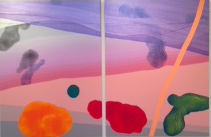                    Two Weeks Vacation, 2016                     acrylic on canvas over panel                     48 in. x 72 in.
                     $9,000.                   Two Weeks Vacation, 2016                     acrylic on canvas over panel                     48 in. x 72 in.
                     $9,000.                   Two Weeks Vacation, 2016                     acrylic on canvas over panel                     48 in. x 72 in.
                     $9,000.    7.    7.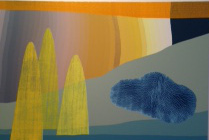                Canyon Crest, 2016                 acrylic on canvas over panel                 24 in. x 36 in.                 $2,800.8.8.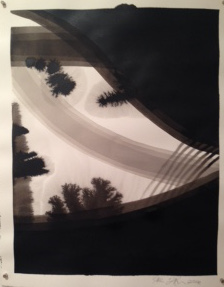                   Sail, 2016                  India ink on Arches paper                  20 in. x 16 in.                  $800.9.9.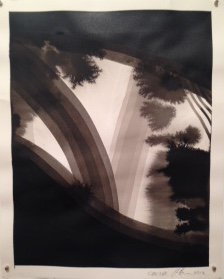                    Cascade, 2016                   India ink on Arches paper                   20 in. x 16 in.                   $800.10.10.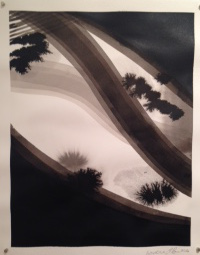                   Flourish, 2016                  India ink on Arches paper                  20 in. x 16 in.                  $800.11.11.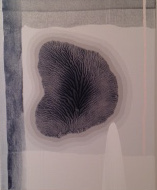                 Fog, 2016                  acrylic on canvas                  20 in. x 16 in.                  $1,200.12.12.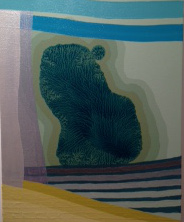                Chaparral, 2016                 acrylic on canvas                 20 in. x 16 in.                 $1,200..                13.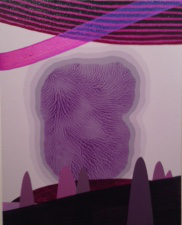                Magic, 2016                acrylic on canvas                20 in. x 16 in.                $1,200.14.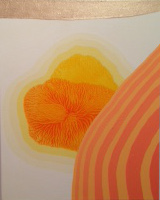                 Theia, 2016                acrylic on canvas                20 in. x 16 in.                $1,200..     15.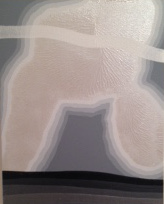                 Palladium, 2016                acrylic on canvas                20 in. x 16 in.                $1,200.. 16.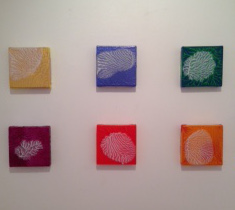                  Gold, Indigo, Green, Violet, Indigo, Red or Orange                  Amuse - Bouche, 2016                 acrylic on canvas over panel
                 6 in. x 6 in.
                 $250. each
     17.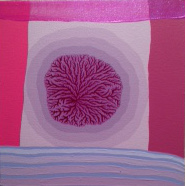                 Gateway, 2016                acrylic on canvas                12 in. x 12 in.                $800.BR.BR..BR.   BR.BBRBR.BR. BR. BR.